Kammerherre Egeberg Ærespris – Søknadsskjema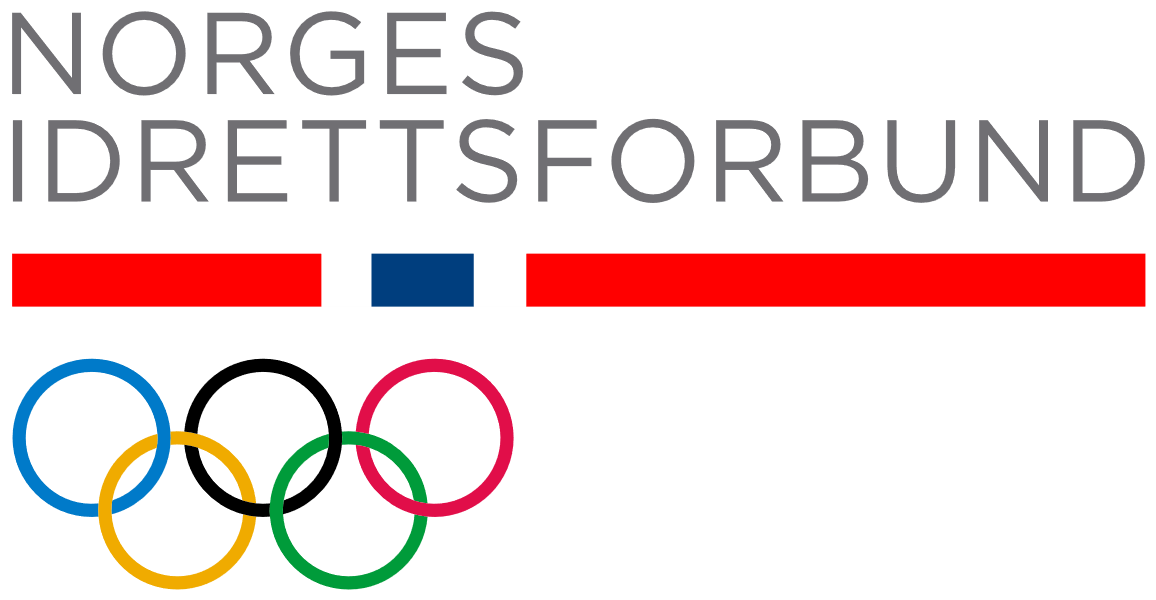 Vennligst fyll ut søknadsskjema og returner dette til NIFs arrangementssjef, Marit Almåsvold Røste: marit.roste@idrettsforbundet.no Frist for innsendelse av søknadsskjema er fredag 10. mars 2023.Organisasjonsledd som nominerer kandidaten:Navn på særforbund for hovedidrett.Søknaden styrkes dersom særforbund for sideidrett også støtter søknaden.Om kandidatenOm kandidatenFornavn:Etternavn:Fødselsdato:Hovedidrett:Sideidrett:Prestasjoner i hovedidrett med årstall/tidsperiode:Topplassering i internasjonale mesterskap som verdensmesterskap (VM), Olympiske leker (OL), Paralympiske leker (PL) eller World Cup sammenlagt.Prestasjoner i sideidrett(er) med årstall/tidsperiode:Nasjonale topplasseringer i minst en idrettsgren.På hvilken måte har kandidaten vært en god rollemodell for idrettens verdier?Andre relevante opplysninger om kandidaten: